Älvsjö BMX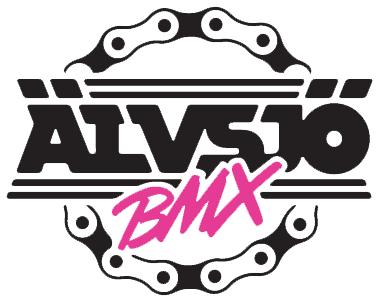 inbjuder tillSvealandscup 4Lördag 2017-09-15Klasser: 	Pojkar	5-8 år, 9år, -10 år, 11-12 år, 13-14 år, 15+	Flickor	5-8 år, 9år -10 år, 11-12 år, 13-14 år, 15+Cruiser-klass:		17 +Reglemente:	Arr enl. gällande BMX-reglemente, med avvikelser för UC & Svea (enl senaste version) SPD tillåtet från 13 år. Inget kval för klasser till och med 9 år. Tre lottade heat samt lottade finaler för alla upp till 9 år.Priser på deltävlingar & cuptotalen:Klasserna upp till och med 9 år:Prisutdelning utan inbördes ordning. Medaljer till samtliga deltagare. Vid deltagande i minst tre deltävlingar erhåller cyklisten slutpris i form av pokal, plakett eller liknande.Övriga klasser utom 15+Medalj delas ut på alla deltävlingar & pokal som slutpris i alla klasser utom klassen 15+*Klassen 15+ får diplom på deltävlingarna & pengar som slutpris enligt prisstegsmodellen.Totalpriser:I klasserna upp t.o.m 9 år- samtliga erhåller pokal, plakett eller liknande, vid deltagande i minst fyra deltävlingar.Övrig klasser utom 15+- vid 3 deltagare i klassen delas endast pokal ut till 1:an- vid 4 deltagare delas pokal ut till 1:an och 2:an- vid 5 deltagare eller fler delas pokaler ut till 1:an, 2:an och 3:an(Övriga: plakett eller liknande)Fyra deltävlingar kommer att arrangeras.Deltagande i minst 3 tävlingar krävs för slutresultat.En deltävling räknas bort, vid deltagande i 5 tävlingar.*Slutpris klassen 15+Slutarrangören summerar ihop totalen på 50:-/cyklist i klassen 15+ under cupens alla tävlingar och delar ut enligt följande prisstege!              För F15+ halveras prissumman efter totalräkningen!Tidsschema:      09:40	      Funktionärsmöte                          	10:00-10:15     Anmälan klubbvis	                          	10:00-10:30     Uppvärmning + grindträning för cyklister upp tom 12 år.                          	10:30	        Lagledarmöte                          	10:30-11:00     Uppvärmning + grindträning för cyklister 13 år och äldre.                          	11:30        	      Första startAnmälan:	    Anmälan och betalning ska ske klubbvis senast fredag 7 september                                 Föranmälningsavgift 100 kr. Sätts klubbvis in på konto PG: 85 43 11-8                                 Anmälan skickas klubbvis till info@alvsjobmx.com                                 Anmälan skall innehålla: Klubb, licensnr, startnr, för- & efternamn, födelseår samt tävlande klass                                  Efteranmälningsavgift: 160:-, betalas på plats med kontanterOBS!!!!!Mycket begränsad yta för parkering pga nybyggnation av skola, samåkning rekommenderas, parkering sker på angränsande gator i anslutning till banan.Frågor:	Besvaras av tävlingsledare Håkan Torhult: 070-7372148Välkomna önskar Älvsjö BMXVÄGBESKRIVNING Banan ligger i Korsningen Vantörsvägen-Svartlösavägen i Älvsjöhttp://kartor.eniro.se/m/9WKtE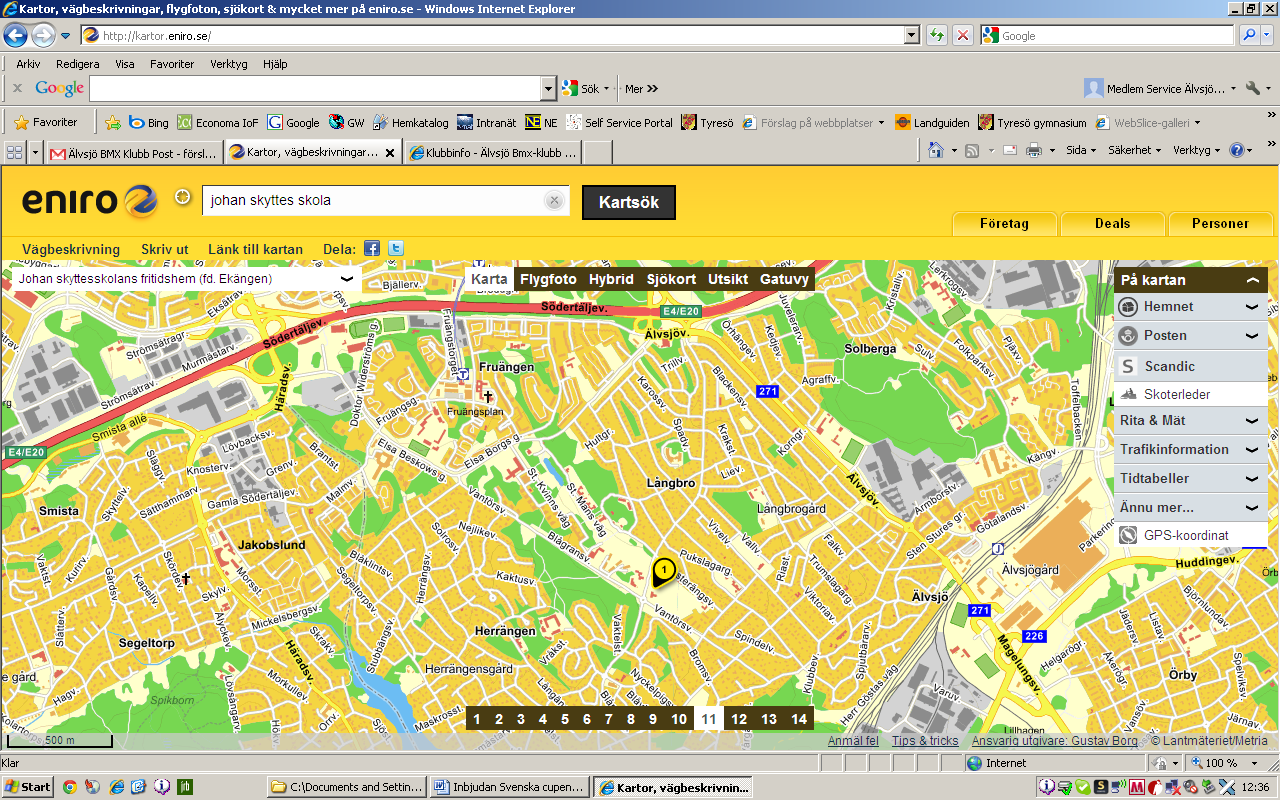 OBS!!!!!Mycket begränsad yta för parkering pga nybyggnation av skola, samåkning rekommenderas, parkering sker på angränsande gator i anslutning till banan.20180810Klassen 15+1:a2:a3:a4:a5:a6:a7:a8:a30%25%20%10%6,5%4,5%2,5%1,5%